Augusto dos Anjos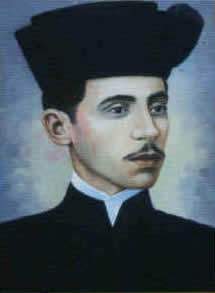 Augusto de Carvalho Rodrigues dos Anjos nasceu em 28 de abril de 1884, no Engenho do Pau d’Arco (PB).Seus pais eram proprietários de engenhos, os quais seriam perdidos alguns anos mais tarde, em razão do fim da monarquia, da abolição e da implantação da república.Foi educado pelo próprio pai até ao período antecedente à faculdade. Formou-se em Direito no Recife, contudo, nunca exerceu a profissão. Criado envolto aos livros da biblioteca do pai, era dedicado às letras desde muito cedo. Ainda adolescente, o poeta publicava poesias para o jornal “O Comércio”, as quais causavam muita polêmica, por causa dos poemas era tido como louco para alguns e era elogiado por outros. Na Paraíba, foi chamado de “Doutor Tristeza” por causa de suas temáticas poéticas.

Em 1910, casa-se com Ester Fialho, com quem tem três filhos. O primeiro filho morre prematuramente. Quando a situação financeira da família se agrava, com o advento da industrialização e a queda do preço da cana-de-açúcar, o autor muda-se para o Rio de Janeiro. Nesta cidade, enfrenta o desemprego até conseguir o cargo de professor substituto na Escola Normal e no Colégio Pedro II, complementando-o com a renda das aulas particulares.Em 1914, transfere-se para Minas Gerais, por causa de uma nomeação como diretor do Grupo Escolar de Leopoldina, a qual conseguiu com ajuda de um cunhado. Após alguns meses da mudança, o poeta morre aos 12 de novembro do mesmo ano, vitimado por pneumonia.Augusto dos Anjos vivenciou a época do parnasianismo e simbolismo e das influências destas escolas literárias através de seus escritores, como: Olavo Bilac, Alberto de Oliveira, Cruz e Souza, Graça Aranha, dentre outros. Porém, o único livro do escritor, intitulado “Eu”, trouxe inovação no modo de escrever, com idéias modernas, termos científicos e temáticas influenciadas por sua multiplicidade intelectual. Pela divergência dos assuntos tratados pelo autor em seus poemas em relação aos dos autores da época, Augusto dos Anjos se encaixa na fase de transição para o modernismo, chamada de pré-modernismo.O poeta tinha como tema uma profunda obsessão pela morte e teve como base a idéia de negação da vida material e um estranho interesse pela decomposição do corpo e do papel do verme nesta questão. Por este motivo foi conhecido também como o “Poeta da morte”.
Sua única obra marca a literatura brasileira pela linguagem e temática diferenciadas.

Vejamos um trecho de um poema muito conhecido do poeta, chamado “Versos íntimos”:

Vês! Ninguém assistiu ao formidável
Enterro de tua última quimera.
Somente a Ingratidão - esta pantera -
Foi tua companheira inseparável!
Acostuma-te à lama que te espera!
O Homem, que, nesta terra miserável,
Mora, entre feras, sente inevitável
Necessidade de também ser fera.
Toma um fósforo. Acende teu cigarro!
O beijo, amigo, é a véspera do escarro,
A mão que afaga é a mesma que apedreja.
Se a alguém causa inda pena a tua chaga,
Apedreja essa mão vil que te afaga,
Escarra nessa boca que te beija!tAugusto dos Anjos (1884-1914) foi um poeta brasileiro, considerado um dos poetas mais críticos de sua época. Foi identificado como o mais importante poeta do pré-modernismo, embora revele em sua poesia, raízes do simbolismo, retratando o gosto pela morte, a angústia e o uso de metáforas. Declarou-se "Cantor da poesia de tudo que é morto". O domínio técnico em sua poesia, comprovaria também a tradição parnasiana. Durante muito tempo foi ignorado pela crítica, que julgou seu vocabulário mórbido e vulgar. Sua obra poética, está resumida em um único livro "EU", publicado em 1912, e reeditado com o nome "Eu e Outros Poemas".Augusto dos Anjos (1884-1914) nasceu no engenho "Pau d'Arco", na Paraíba, no dia 22 de abril de 1884. Filho de Alexandre Rodrigues dos Anjos e de Córdula de Carvalho Rodrigues dos Anjos. Recebeu do pai, formado em Direito, as primeiras instruções. No ano de 1900, ingressou no Liceu Paraibano e compõe nessa época, seu primeiro soneto, "Saudade".Augusto dos Anjos, estudou na Faculdade de Direito do Recife entre 1903 e 1907. Formado em Direito, retornou para João Pessoa, capital da Paraíba, onde passou a lecionar Literatura Brasileira, em aulas particulares.Em 1908, Augusto dos Anjos foi nomeado para o cargo de professor do Liceu Paraibano, mas em 1910, foi afastado do cargo por desentendimentos com o governador. Nesse mesmo ano casa-se com Ester Fialho e muda-se para o Rio de Janeiro, depois que sua família vendeu o engenho Pau d'Arco. Em 1911 foi nomeado professor de Geografia, no Colégio Pedro II.Durante sua vida, publicou vários poemas em jornais e periódicos. Em 1912 publicou seu único livro "EU", que causou espanto nos críticos da época, diante de um vocabulário grotesco e sua obsessão pela morte: "podridão da carne, cadáveres fétidos e vermes famintos". Como também por sua retórica delirante, por vezes criativa, por vezes absurda, como neste trecho do poema "Psicologia de um Vencido": "Eu, filho do carbono e do amoníaco,/ Monstro da escuridão e rutilância,/ Sofro, desde a epigênese da infância,/ A influência má dos signos do zodíaco".Em 1914, Augusto dos Anjos foi nomeado Diretor do Grupo Escolar Ribeiro Junqueira, em Leopoldina, Minas Gerais, para onde se mudou. Nesse mesmo ano, depois de uma longa gripe, foi acometido de uma pneumonia.Augusto de Carvalho Rodrigues dos Anjos faleceu em Leopoldina, Minas Gerais, no dia 12 de novembro de 1914.